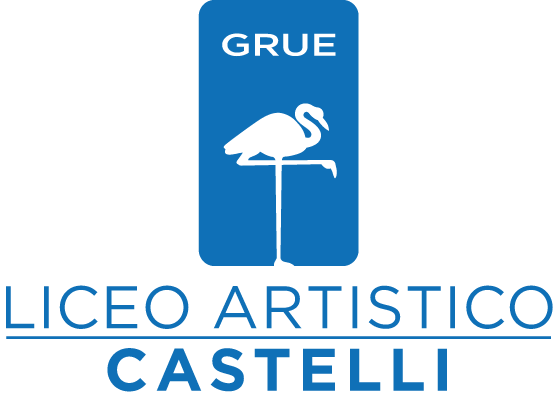 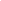 P.D.P.PIANO DIDATTICO PERSONALIZZATOPer allievi con Disturbi Specifici di Apprendimento (DSA-Legge 170/2010 e Linee guida 12/07/11) Per allievi con altri Bisogni Educativi Speciali (BES-Dir. Min. 27/12/2012; C.M. n. 8 del 6/03/2013)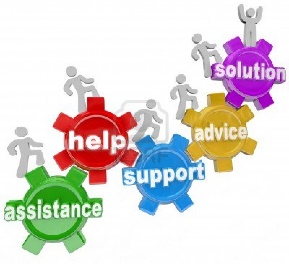 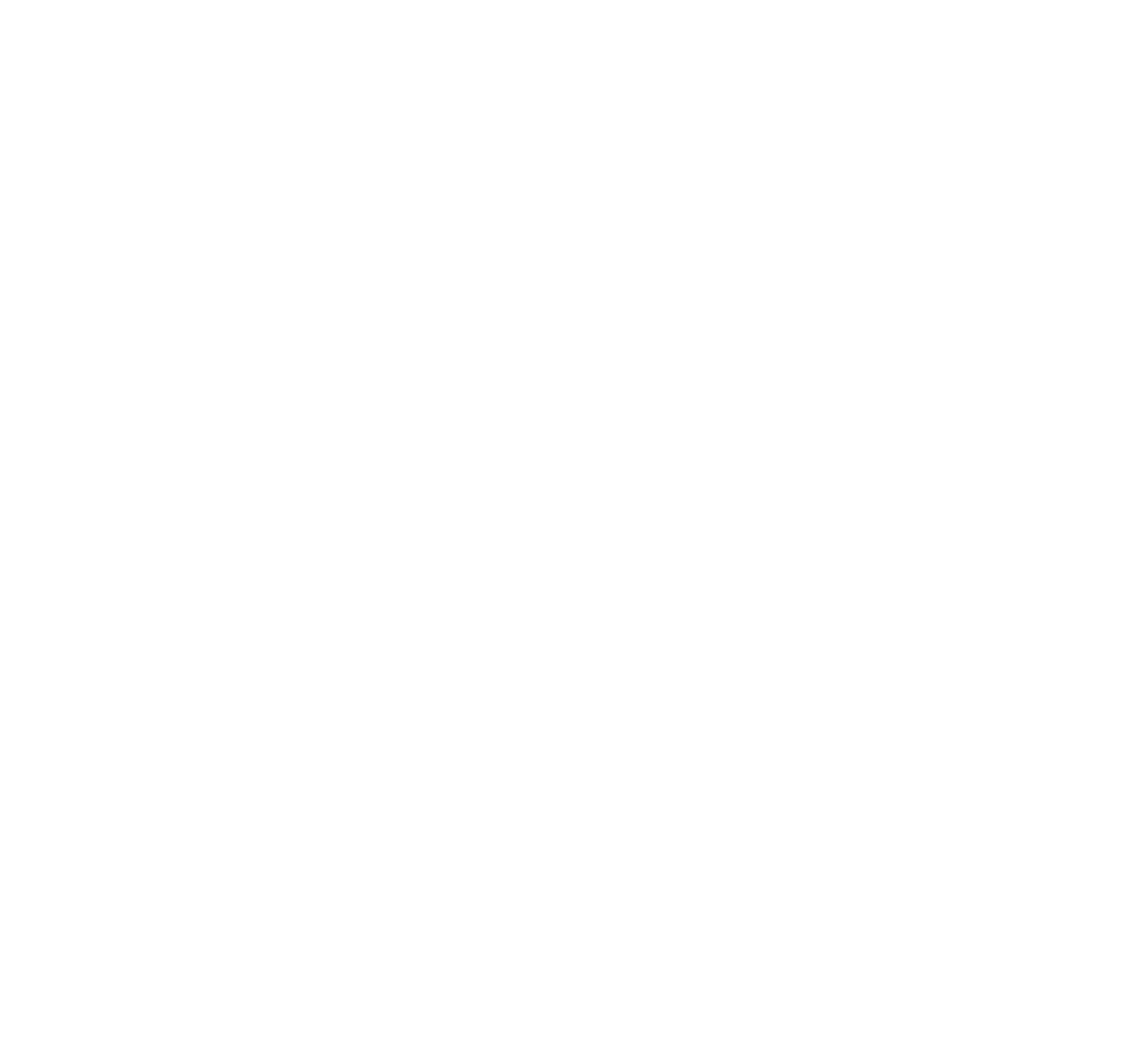 Classe__   A.S.______Coordinatore _______PIANO DIDATTICO PERSONALIZZATO 1. DATI DELL’ALUNNO Nome e Cognome:  ......... Nato/a il …………..      a    ……..Lingua madre: …………….Eventuale bilinguismo: …………………………..2. INDIVIDUAZIONE DELLA SITUAZIONE DI BISOGNO EDUCATIVO SPECIALE DA PARTE DI:SERVIZIO SANITARIO NAZIONALE – Diagnosi / Relazione multi professionale o Diagnosi   anche rilasciata da privati, in attesa di certificazione da parte del SSNredatta da: …. in data ……aggiornamenti diagnostici.…. Altre relazioni cliniche………ALTRO SERVIZIO – Documentazione presentata alla scuola e redatta da: …….   in data ……   (relazione da allegare)CONSIGLIO DI CLASSE – Relazione redatta da..….. in data………   (relazione da allegare)3. TIPOLOGIA DEL DISTURBO (per diagnosi di DSA) □Dislessia di grado □ lieve □ medio □ severo □ Disgrafia di grado □ lieve □ medio □ severo □ Disortografia di grado □ lieve □medio □ severo □ Discalculia di grado □ lieve □ medio □ severo 4. ALTRI DISTURBI EVOLUTIVI SPECIFICI, SVANTAGGI O DISAGI (per alunni con altri BES)ADHA/DOPBorderline cognitivoDisturbi con specifiche problematiche nell’area del linguaggioSvantaggio socio - economicoSvantaggio linguistico-culturale: □ neoarrivato □ da almeno 6 mesi in Italia□    Disagio comportamentale/relazionale/psicoemotivo:……………………….Altro:……………………………………………………………………………………………………5. INTERVENTI EDUCATIVO-RIABILITATIVI □ in orario curricolare	 □ in orario extracurricolare□ Logopedia           Tempi: ………………………………………..  □ Tutor        Tempi:……………….    Modalità di lavoro: ………………………………………□ altro……………………………………………………………………………………………….6. ABILITÀ STRUMENTALI E INFORMAZIONI UTILI DESUMIBILI DALLA DIAGNOSI O DA UN’OSSERVAZIONE SISTEMATICA DELL’ALUNNO (se disponibili). Lettura: □ stentata □ lenta □ con sostituzioni (legge una parola per un’altra) □ con scambio di grafemi (b-p, b-d, f-v, r-l, q-p, a-e)□ altro…errori non fonologici, omissioni e aggiunta di accenti e di doppia………………………. Scrittura □ lenta □ normale □ veloce □ solo in stampato maiuscolo o minuscolo□ difficoltà nel seguire la dettatura □ difficoltà nella copia (lavagna/testo o testo/testo…) □ altro…fa uso prevalentemente del carattere corsivo, con lettere molto piccole e difficoltà nel chiudere le lettere…. Difficoltà ortografiche: □ errori fonologici (omissioni, sostituzioni, omissioni/aggiunte, inversioni, scambio grafemi b-p, b-d, f-v, r-l, q-p, a-e) □ errori non fonologici (fusioni illegali, raddoppiamenti, accenti, scambio di grafema omofono, non omografo) □ errori fonetici (scambio di suoni, inversioni, migrazioni, omissioni, inserzioni, …) □ difficoltà a comporre testi (personali, descrittivi, narrativi, argomentativi,….) □ difficoltà grammaticali e sintattiche □ problemi di realizzazione e regolarità del tratto grafico (premuto, ripassato, incerto…)□ grafia poco o affatto leggibile □altro………………………………………………………………………………Calcolo □ difficoltà visuo-spaziali (esempio quantificazione automatizzata)□ difficoltà nel recupero dei fatti numerici (tabelline)□ errori di processamento numerico (difficoltà nel leggere e scrivere i numeri, negli     aspetti cardinali e ordinali e nella corrispondenza tra numero e quantità) □ difficoltà nell’ uso degli algoritmi di base del calcolo (scritto e a mente)□ assente o parziale automatizzazione degli algoritmi procedurali□ scarsa comprensione del testo in un problema □ difficoltà nel ragionamento logico □ altro……………………………………………………………………………………………….Proprietà linguistica □ difficoltà di esposizione orale e di organizzazione del discorso (difficoltà nel riassumere dati ed argomenti) □ difficoltà o confusione nel ricordare nomi e date □ altro……………………………………………………………………………………………….7. CARATTERISTICHE DEL PROCESSO DI APPRENDIMENTO (Eventualmente desumibili dalla diagnosi o da un’osservazione sistematica dell’alunno)□ lentezza ed errori nella lettura con conseguenti difficoltà nella comprensione del testo; □ difficoltà nei processi di automatizzazione della letto-scrittura con conseguente impossibilità ad eseguire contemporaneamente due procedimenti (ascoltare e scrivere, ascoltare e seguire sul testo); □ difficoltà nel recupero rapido dalla memoria di nozioni acquisite e comprese, con conseguenti difficoltà e lentezza nell’esposizione durante le interrogazioni; □ difficoltà nella lingua straniera (comprensione, lettura, scrittura, pronuncia);□ scarse capacità di concentrazione prolungata;□ facile stancabilità e lentezza nei tempi di recupero. □ altro……………………………………………………………………………………………….Difficoltà nel memorizzare: □ tabelline, formule, algoritmi, forme grammaticali □ sequenze e procedure□ categorizzazioni, nomi dei tempi verbali, nomi delle strutture grammaticali italiane e straniere... □ altro……………………………………………………………………………………………….Nello svolgimento di un compito assegnato a scuola:Grado di autonomia: □ insufficiente □ scarso □ buono □ ottimo □ ricorre all’aiuto dell’insegnante per ulteriori spiegazioni □ ricorre all’aiuto di un compagno □ utilizza strumenti compensativi □ altro……………………………………………………………………………………………….Autostima dell’alunno/a □ nulla o scarsa     □ sufficiente     □ buona     □ esagerataNELLO SVOLGIMENTO DEI COMPITI A CASAStrategie utilizzate nello studio: □ sottolinea, identifica parole-chiave, fa schemi e/o mappe autonomamente… □ utilizza schemi e/o mappe fatte da altri (insegnanti, tutor, genitori…) □ elabora il testo scritto al computer, utilizzando il correttore ortografico e/o la sintesi vocale…. □ altro……………………………………………………………………………………………….Grado di autonomia dell’alunno/a: □ insufficiente     □ scarso      □ sufficiente        □ buono           □ ottimo8. PATTO EDUCATIVOCon la famiglia e lo studente si concorda quanto segue:Nello studio domestico l’alunno: □ sarà seguito da un tutor nelle discipline……………………………………………    □ Con cadenza ……………………………..□ sarà seguito da un familiare □ ricorrerà all’aiuto di un compagno □ utilizzerà strumenti compensativi□ altro……………………………………………………………………………………………….Strumenti da utilizzare nel lavoro a casa: □ strumenti informatici (pc, videoscrittura con correttore ortografico) □ tecnologia di sintesi vocale □ appunti scritti al pc □ registrazioni audio/video delle lezioni□ materiali multimediali (video, simulazioni…) □ testi semplificati e/o ridotti □ fotocopie □ schemi e mappe□ altro……………………………………………………………………………………………….Attività scolastiche previste: □ recupero □ consolidamento e/o potenziamento□ lavoro per piccoli gruppi□ attività laboratoriali  □ altro ………………………………………………………………………………………………………………………………………………………………………………………………………………………………………………………………………………………………………………………9.  PATTO DI CORRESPONSABILITÀ EDUCATIVA PREVISTO DAL D.P.R. 21 NOVEMBRE 2007, N. 235In base alla programmazione di classe ogni docente disciplinare specifica di seguito, facendo riferimento alle tabelle A, B e C le misure dispensative, gli strumenti compensativi, le modalità di verifica e i criteri di valutazione adottati per l’anno scolastico in corso.NB: In caso di esame di stato, gli strumenti adottati dovranno essere indicati nella riunione preliminare per l’esame conclusivo del primo ciclo e nel documento del 15 maggio della scuola secondaria di II grado (DPR 323/1998; DM 5669 del 12/07/2011; artt 6-18 OM. n. 13 del 2013) in cui il Consiglio di Classe dovrà indicare modalità, tempi e sistema valutativo previsti. NB: È importante ricordare che la valutazione costituisce un processo multidimensionale, in virtù del quale occorre valutare tutte le dimensioni, anche quelle relative ai fattori personali (relazionali, emotivi, motivazionali, corporei…), che vanno considerati in ottica pedagogica (non clinica o diagnostica) entro il framework della didattica e valutazione per competenze. Ad esempio, aspetti come l’autoefficacia, la motivazione o la capacità espressiva corporea costituiscono elementi – chiave delle competenze generali (disciplinari e trasversali) di un allievo/a.Le parti coinvolte si impegnano a rispettare quanto condiviso e concordato, nel presente PDP, per il successo formativo dell'alunno.Si ricorda che il PDP è uno strumento di lavoro dinamico da aggiornarsi in itinere, da parte di tutti gli attori. Il presente PDP è stato concordato e redatto da:FIRMA DEI DOCENTI DEL C.d.C.________FIRMA DEI GENITORI 						 OPERATORI SANITARI__________________________          		  ____________________________ __________________________                   FIRMA DELL’ALLIEVO___________________________Castelli, lì ___________ IL DIRIGENTE SCOLASTICO_____________________________DisciplinaMisure dispensative concordateStrumenti compensativiModalità di verifica ecriteri di valutazioneLingua e letteratura italianaStoria e geografia/StoriaLingua ingleseStoria dell’arteFilosofiaMatematicaFisicaScienze naturaliChimica dei materiali       Discipline          geometricheDiscipline grafiche e pittoricheDiscipline plastiche e scultoreeDiscipline progettuali designLaboratorio del designLaboratorio artisticoScienze motorie e sportiveReligione DMISURE DISPENSATIVE (legge 170/10 e linee guida 12/07/11)E INTERVENTI DI INDIVIDUALIZZAZIONEMISURE DISPENSATIVE (legge 170/10 e linee guida 12/07/11)E INTERVENTI DI INDIVIDUALIZZAZIONEDispensa dalla lettura ad alta voce in classeDispensa dalla lettura ad alta voce in classeDispensa dall’uso del corsivo e dello stampato minuscolo Dispensa dall’uso del corsivo e dello stampato minuscolo Dispensa dalla scrittura sotto dettatura di testi e/o appuntiDispensa dalla scrittura sotto dettatura di testi e/o appuntiDispensa dal ricopiare testi o espressioni matematiche dalla lavagna Dispensa dal ricopiare testi o espressioni matematiche dalla lavagna Dispensa dallo studio mnemonico di tabelline, forme verbali, poesie (altro: ………………………………………………………………………………………………………)Dispensa dallo studio mnemonico di tabelline, forme verbali, poesie (altro: ………………………………………………………………………………………………………)Dispensa dall’utilizzo di tempi standard Dispensa dall’utilizzo di tempi standard Riduzione delle consegne senza modificare gli obiettiviRiduzione delle consegne senza modificare gli obiettiviDispensa da un eccessivo carico di compiti con riadattamento e riduzione delle pagine da studiare, senza modificare gli obiettiviDispensa da un eccessivo carico di compiti con riadattamento e riduzione delle pagine da studiare, senza modificare gli obiettiviDispensa dalla sovrapposizione di compiti e interrogazioni di più materie Dispensa dalla sovrapposizione di compiti e interrogazioni di più materie Dispensa parziale dallo studio della lingua straniera in forma scritta, che verrà valutata in percentuale minore rispetto all’orale non considerando errori ortografici e di spelling Dispensa parziale dallo studio della lingua straniera in forma scritta, che verrà valutata in percentuale minore rispetto all’orale non considerando errori ortografici e di spelling Integrazione dei libri di testo con appunti su supporto registrato, digitalizzato o cartaceo stampato sintesi vocale, mappe, schemi, formulariIntegrazione dei libri di testo con appunti su supporto registrato, digitalizzato o cartaceo stampato sintesi vocale, mappe, schemi, formulariAccordo sulle modalità e i tempi delle verifiche scritte con possibilità di utilizzare supporti multimediali Accordo sulle modalità e i tempi delle verifiche scritte con possibilità di utilizzare supporti multimediali Accordo sui tempi e sulle modalità delle interrogazioni Accordo sui tempi e sulle modalità delle interrogazioni Nelle verifiche, riduzione e adattamento del numero degli esercizi senza modificare gli obiettivi Nelle verifiche, riduzione e adattamento del numero degli esercizi senza modificare gli obiettivi Nelle verifiche scritte, utilizzo di domande a risposta multipla e riduzione al minimo delle domande a risposte aperte (da abbinare alla possibilità di completamento e/o arricchimento con una discussione orale)  Nelle verifiche scritte, utilizzo di domande a risposta multipla e riduzione al minimo delle domande a risposte aperte (da abbinare alla possibilità di completamento e/o arricchimento con una discussione orale)  Parziale sostituzione o completamento delle verifiche scritte con prove orali consentendo l’uso di schemi riadattati e/o mappe durante l’interrogazione Parziale sostituzione o completamento delle verifiche scritte con prove orali consentendo l’uso di schemi riadattati e/o mappe durante l’interrogazione Lettura delle consegne degli esercizi e/o fornitura, durante le verifiche, di prove su supporto digitalizzato leggibili dalla sintesi vocaleLettura delle consegne degli esercizi e/o fornitura, durante le verifiche, di prove su supporto digitalizzato leggibili dalla sintesi vocaleControllo, da parte dei docenti, della gestione del diario (corretta trascrizione di compiti/avvisi)Controllo, da parte dei docenti, della gestione del diario (corretta trascrizione di compiti/avvisi)Valutazione dei procedimenti e non dei calcoli nella risoluzione dei problemiValutazione dei procedimenti e non dei calcoli nella risoluzione dei problemiValutazione del contenuto e non degli errori ortograficiValutazione del contenuto e non degli errori ortograficiAltro                                                                                                                                        CSTRUMENTI COMPENSATIVI (legge 170/10 e linee guida 12/07/11)Utilizzo di computer e tablet (possibilmente con stampante) Utilizzo di programmi di video-scrittura con correttore ortografico (possibilmente vocale)  e con tecnologie di sintesi vocale (anche per le lingue straniere)Utilizzo di risorse audio (file audio digitali, audiolibri…). Utilizzo del registratore digitale o di altri strumenti di registrazione per uso personaleUtilizzo di ausili  per il calcolo (tavola pitagorica, linea dei numeri…) ed eventualmente della  calcolatrice con foglio di calcolo (possibilmente calcolatrice vocale) Utilizzo di schemi, tabelle, mappe e diagrammi di flusso come supporto durante compiti e verifiche scritteUtilizzo di   formulari e di schemi e/o mappe delle varie discipline scientifiche come supporto durante compiti e verifiche scritteUtilizzo di mappe e schemi durante le interrogazioni, eventualmente anche su supporto digitalizzato (presentazioni multimediali), per facilitare il recupero delle informazioni Utilizzo di dizionari digitali (cd rom, risorse online)Utilizzo di altri linguaggi e tecniche (ad esempio il linguaggio iconico e i video…) come veicoli che possono sostenere la comprensione dei testi e l’espressioneUtilizzo dei criteri di accessibilità nella videoscrittura:  Font “senza grazie” (Arial, Trebuchet, Verdana…), e accordo con l’alunno sulle dimensioni del carattere, interlinea e spaziatura e in genere nella formattazione del testo.Utilizzo di software didattici e compensativi (free e/o commerciali)Utilizzo di applicazioni didattiche e/o per la comunicazione su dispositivi mobili AtroVVERIFICA E VALUTAZIONEV1Predisporre verifiche scritte accessibili, scalari, brevi, strutturateV2Facilitare la decodifica della consegna e del testoV3Controllare la gestione del diario (corretta trascrizione di compiti/avvisi e della loro comprensione)V4Introdurre prove informatizzate e supporti tecnologiciV5Programmare tempi più lunghi per l’esecuzione delle proveV6Programmare e concordare con l’alunno le verificheV7Prevedere verifiche orali a compensazione di quelle scritte (soprattutto per la lingua straniera) ove necessarioV8Fare usare strumenti e mediatori didattici nelle prove sia scritte sia oraliV9Accordarsi su modalità e tempi delle verifiche scritte con possibilità di utilizzare supporti multimedialiV10Accordarsi su tempi e su modalità delle interrogazioniV11Accordarsi su modalità e tempi delle verifiche scritte con possibilità di utilizzare supporti   multimedialiV12Lettura delle consegne degli esercizi e/o fornitura, durante le verifiche, di prove su supporto digitalizzato leggibili dalla sintesi vocale V13Valorizzare il contenuto nell’esposizione orale, tenendo conto di eventuali difficoltà espositiveV14Valutazione dei procedimenti e non dei calcoli nella risoluzione dei problemiV15Valutazione del contenuto e non degli errori ortografici negli elaboratiV16Valutazione della Lingua straniera dando maggior peso nelle prove oraliV17AltroCOGNOME E NOMEDISCIPLINAFIRMA